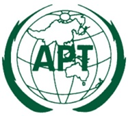  APT Web Dialogue on Challenges for Telecom Regulators in South Asia during COVID-19 Pandemic22 June 2020, 12:30 – 14:30 hrs. (UTC + 7)Tentative ProgrammeMonday, 22 June 202012:30h -13:00h(UTC+7)Start the APT Zoom meeting (waiting room)13:00h – 14:30h(UTC+7)Opening Welcome Remarks by Ms. Areewan Haorangsi, Secretary General, APT13:00h – 14:30h(UTC+7)DialogueTheme: Challenges for Telecom Regulators in South Asia during COVID-19 PandemicModerator: Mr. Masanori Kondo, Deputy Secretary General, APTTopics:How telecom regulators are participating in the initiatives of the Government to tackle the COVID-19 pandemic?What are the challenges faced by the regulators during this pandemic period in terms of implementing regulation?How to address those challenges?Lesson learning and way forward for tackling situation like this in future.Intervenors:Afghanistan Telecommunications Regulatory Authority (ATRA)Bangladesh Telecommunication Regulatory Commission (BTRC)Bhutan InfoCom and Media Authority (BICMA)Telecom Regulatory Authority of India (TRAI)Communications Regulatory Authority (CRA) of Islamic Republic of IranCommunications Authority of Maldives (CAM)Nepal Telecommunications Authority (NTA)Pakistan Telecommunications Authority (PTA)Telecommunications Regulatory Commission of Sri Lanka (TRCSL)Q&A (from participating delegates)ClosingClosing Remarks by Ms. Areewan Haorangsi, Secretary General, APT